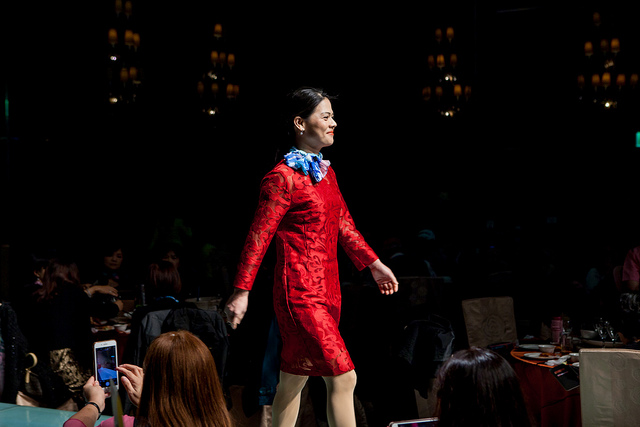 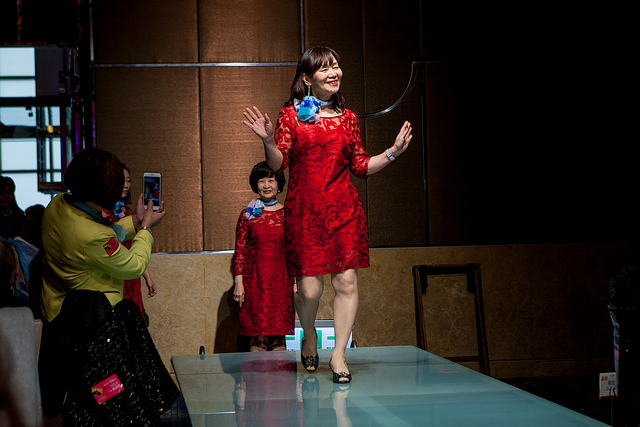 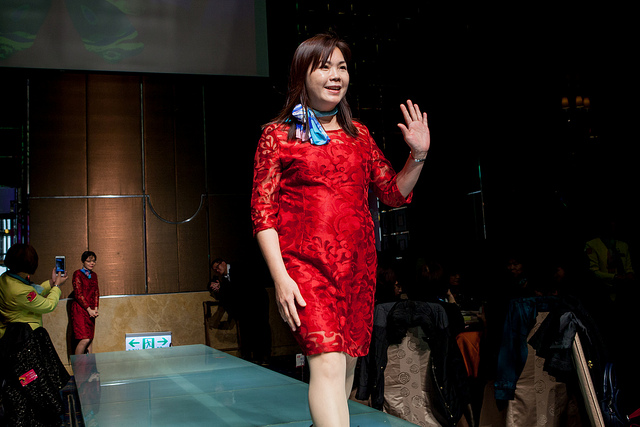 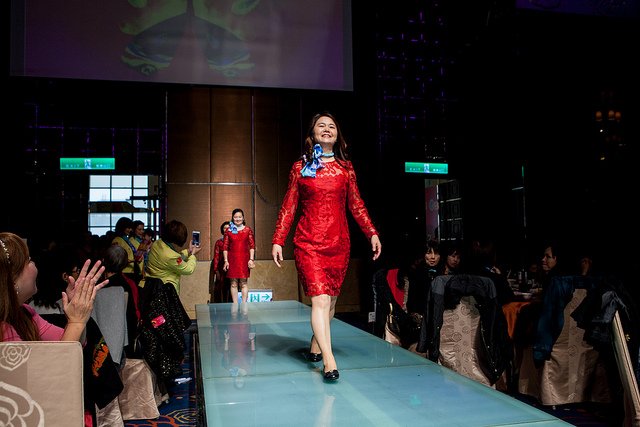 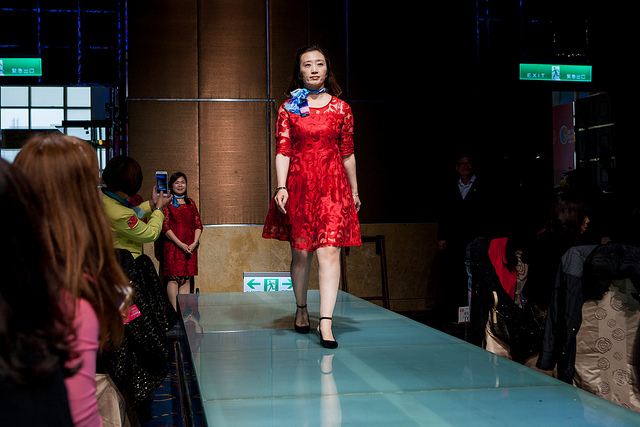 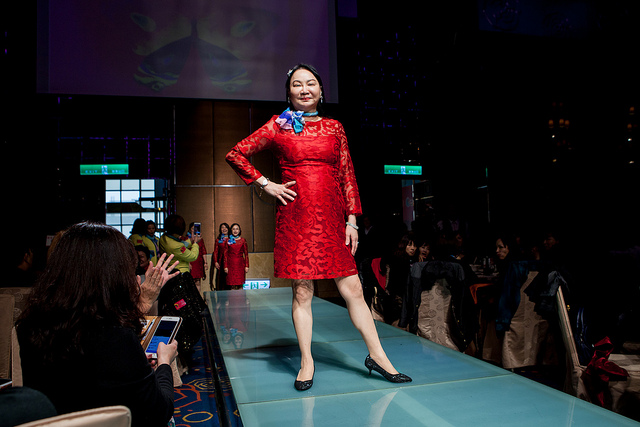 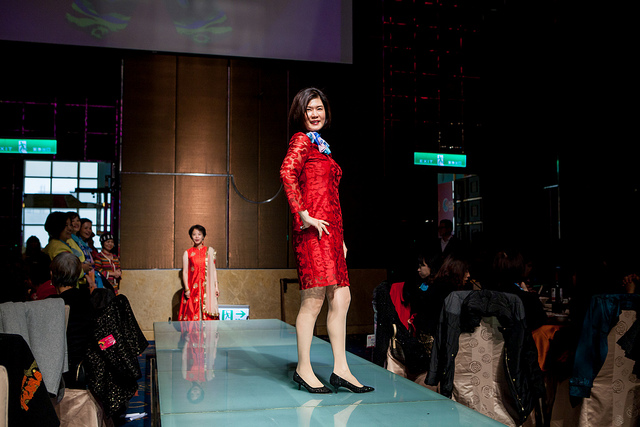 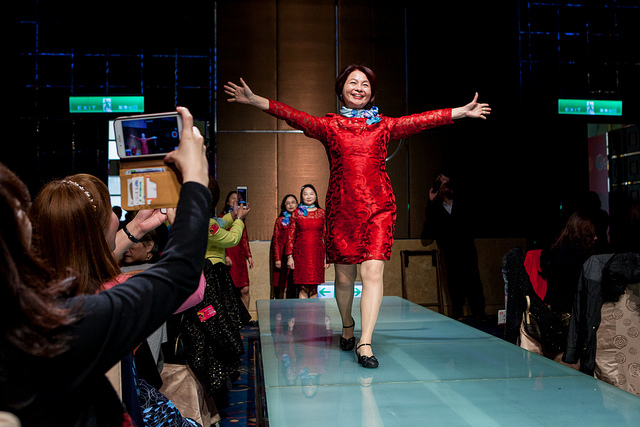 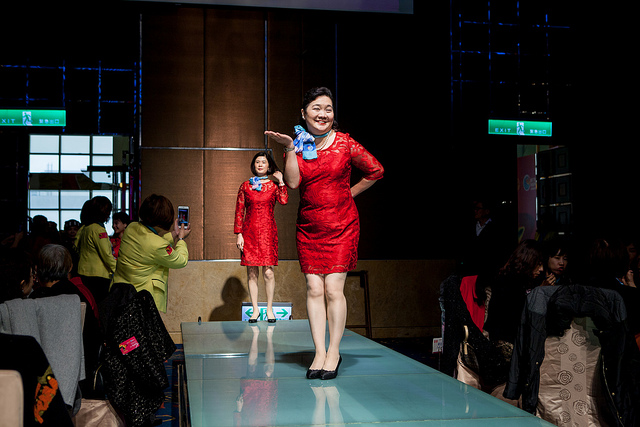 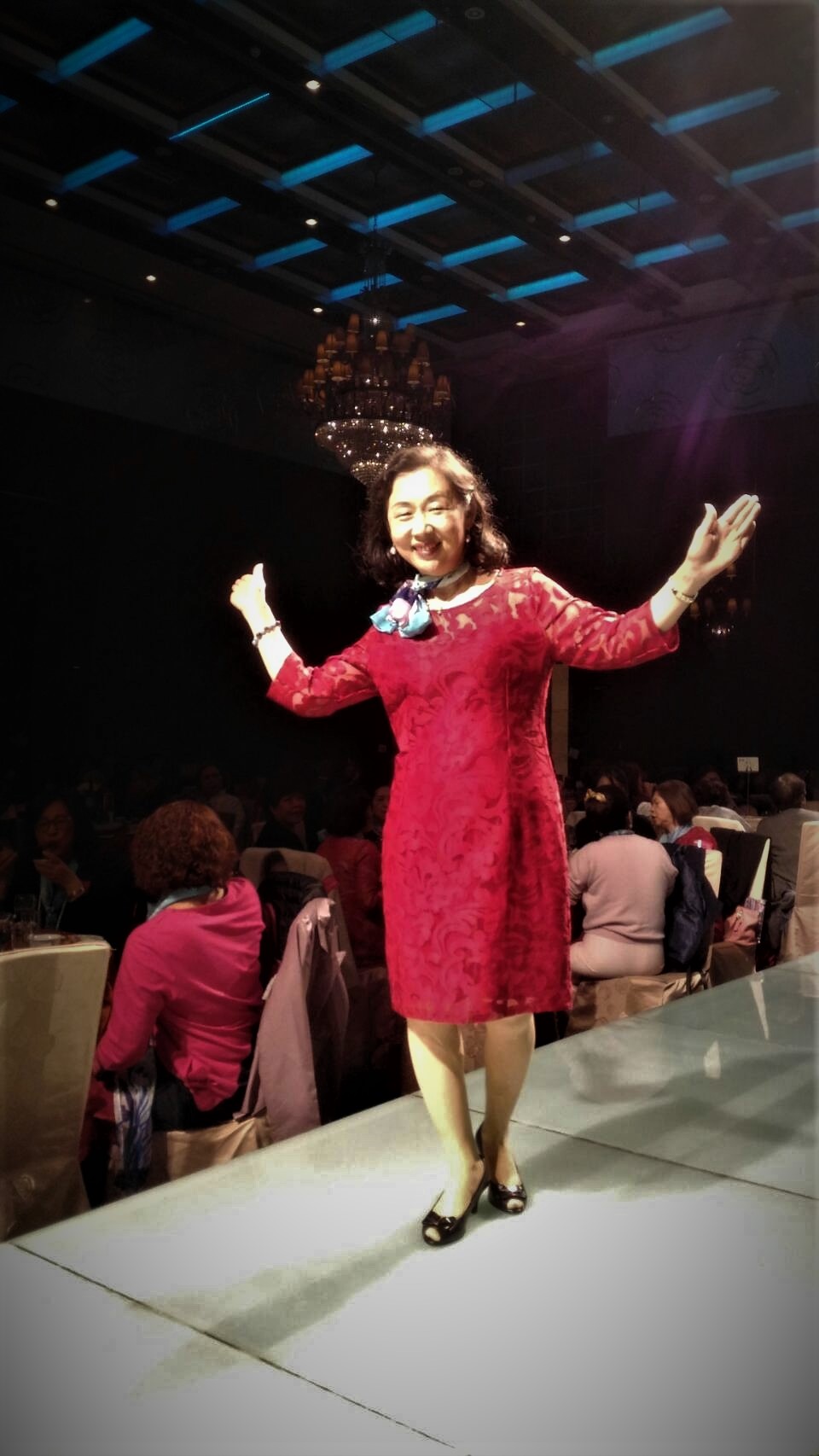 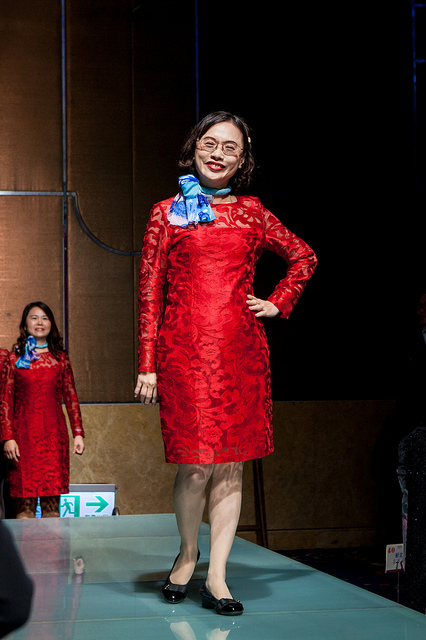 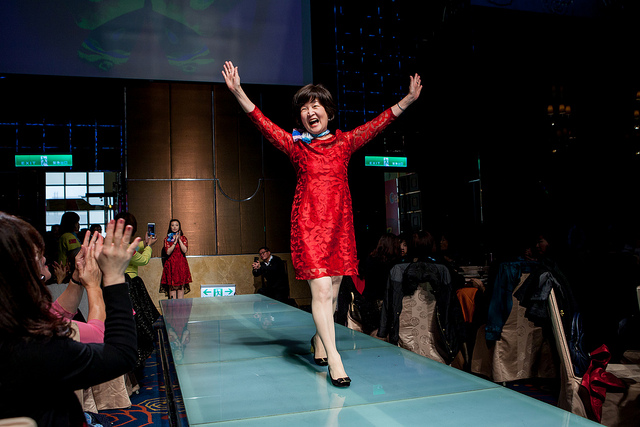 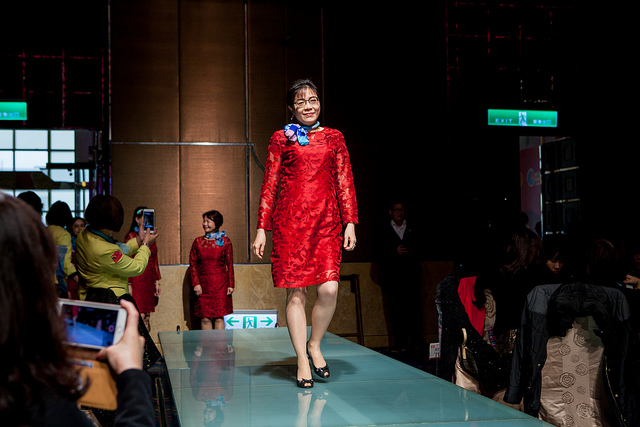 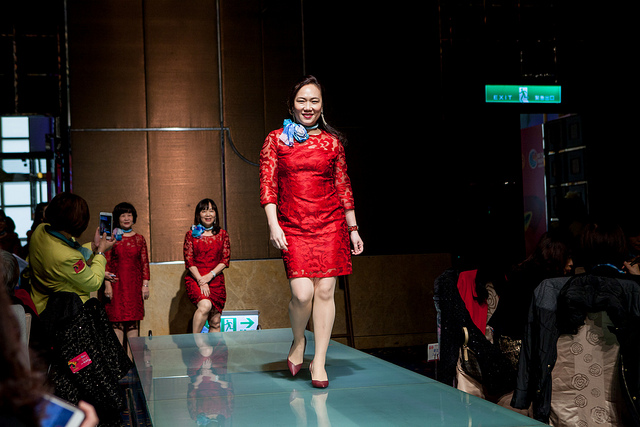 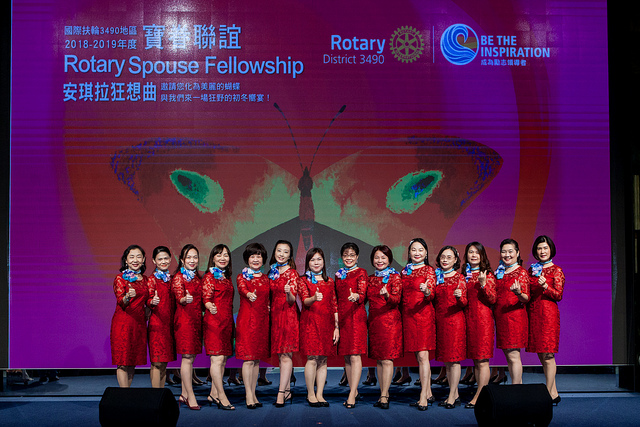 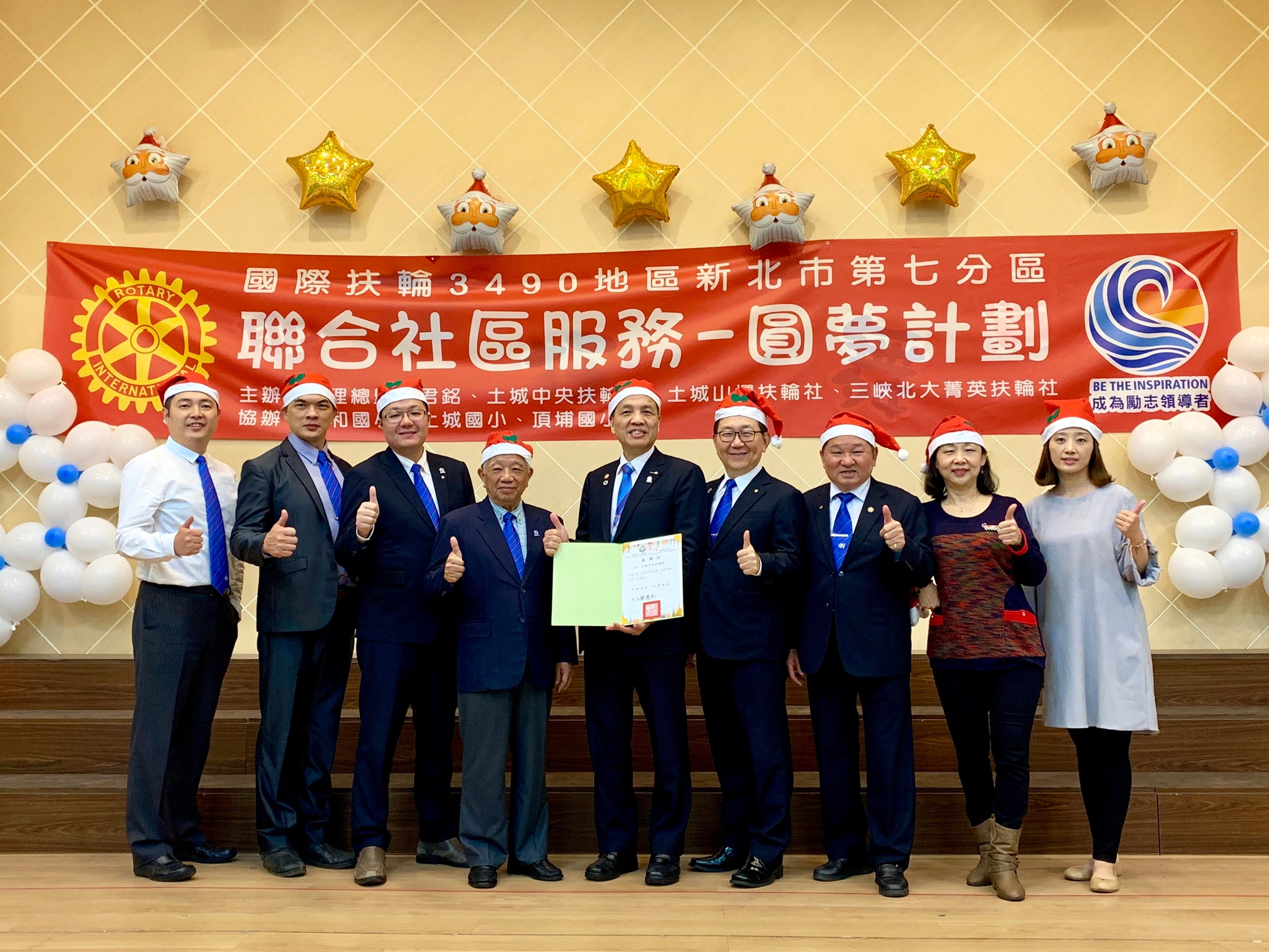 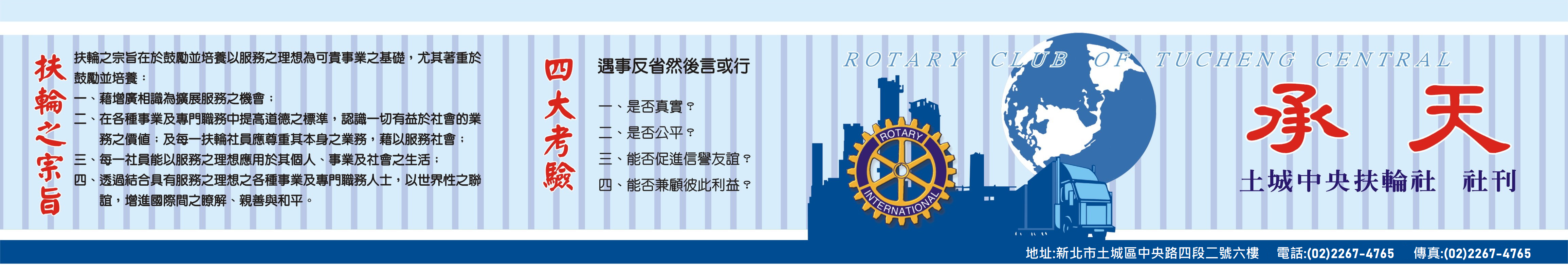  例會事項報告      01月10日        出席報告 社員人數:…………62名    出席人數:…………31名        出國人數:………… 0 名        免計出席人數:…… 1 名        補出席人數:……… 9名        缺席人數:…………21名        出 席 率:…………66%       本次例會我們想念您!     Alex、Banker、Barcode、Camera、Chris、Civil、CK、CNC、Connector、Fire、Ginseng、Jaysjinnet、Jerry、Jimmy、Look、Machine、Panray、Page、Paul、Printer、Yico免計出席人數Hoist補出席 Arch、Braht、Chiang Ji、Importer、Ironman、Jason、James、Ray、Valve歡迎友社社友及來賓    姓名             邀請人及所屬社    黃崇雄 先生        講  師    社長 Davidlaw    三峽北大菁英扶輪社 P.E. Jennifer      三峽北大菁英扶輪社 社友Avery       三峽北大菁英扶輪社 社友Marc       三峽北大菁英扶輪社 社友Lenny      三峽北大菁英扶輪社 社友Leo        三峽北大菁英扶輪社 社友Carol Chiang 三峽北大菁英扶輪社 社友Austin      三峽北大菁英扶輪社 社友Paris       三峽北大菁英扶輪社 I.P.P. May        三重南區扶輪社    本社社友寶眷        本   社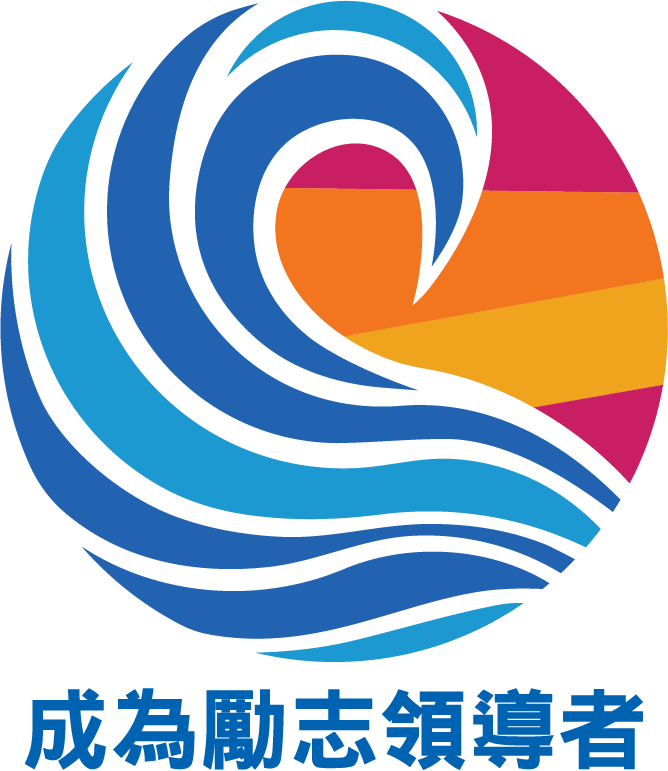                                                          第22卷第24期   中華民國108年1月17日出刊  第1135次例會~三峽北大菁英扶輪社蒞臨訪問下午一時整，由社長Designer鳴鐘開會並致詞。聯誼活動由Stone聯誼主委主持，首先以掌聲歡迎今日講師：黃崇雄 先生；接下來歡迎今日蒞臨貴賓: 三峽北大菁英扶輪社 社長 Davidlaw、P.E.Jennifer、社友Avery、Marc、Lenny、Leo、Carol Chiang、Austin、Paris;三重南區扶輪社I.P.P. May及本社社友與寶眷們。本週壽星：P.P.Hoist、Ray社友、Risen社友夫人鍾慧卿女士，祝福您生日快樂！結婚週年：Look社友與夫人林均美女士，祝福您們週年快樂! 秘書報告由本社Human秘書主持，報告社內重要訊息。糾察活動由Andy代理糾察主委主持，由他熱心帶領下本週紅箱收入新台幣$14,000元！紅箱收入明細： 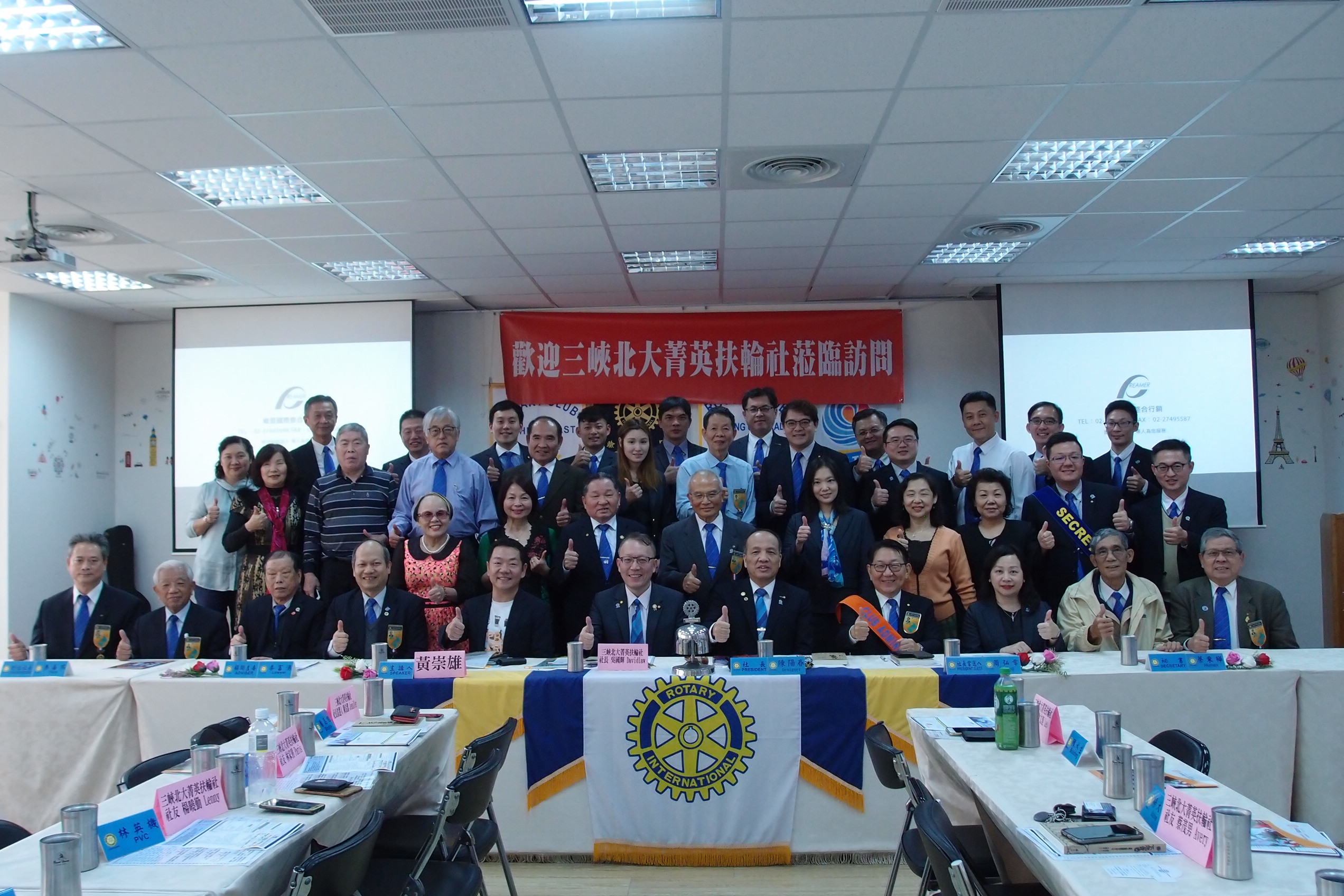 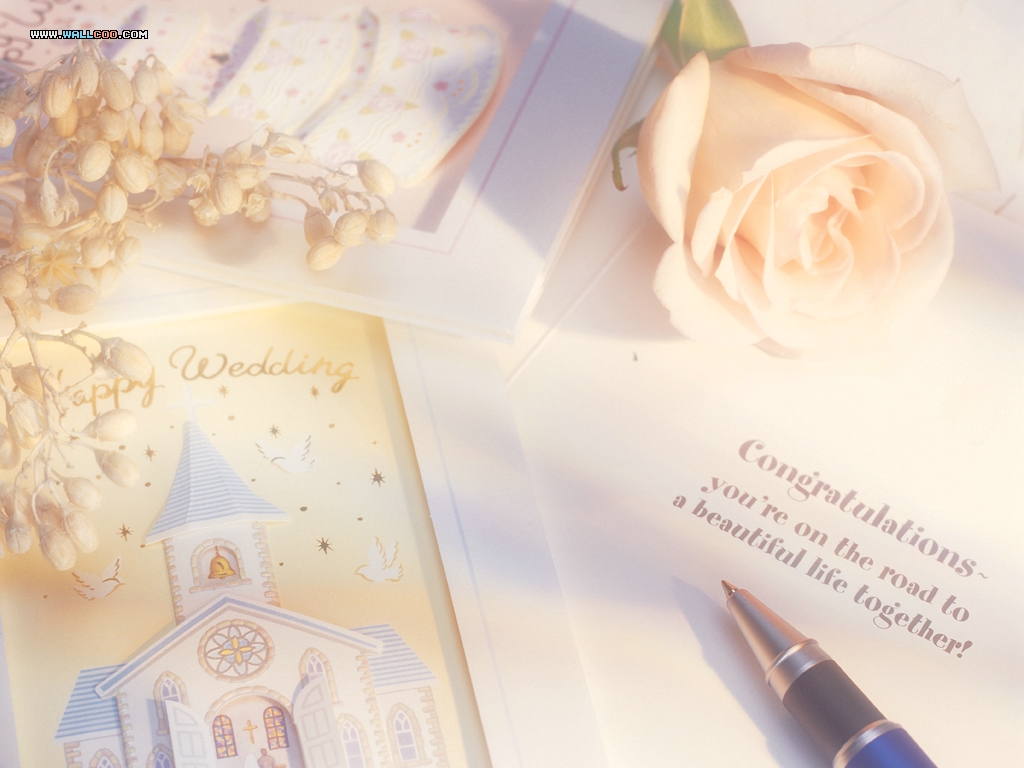 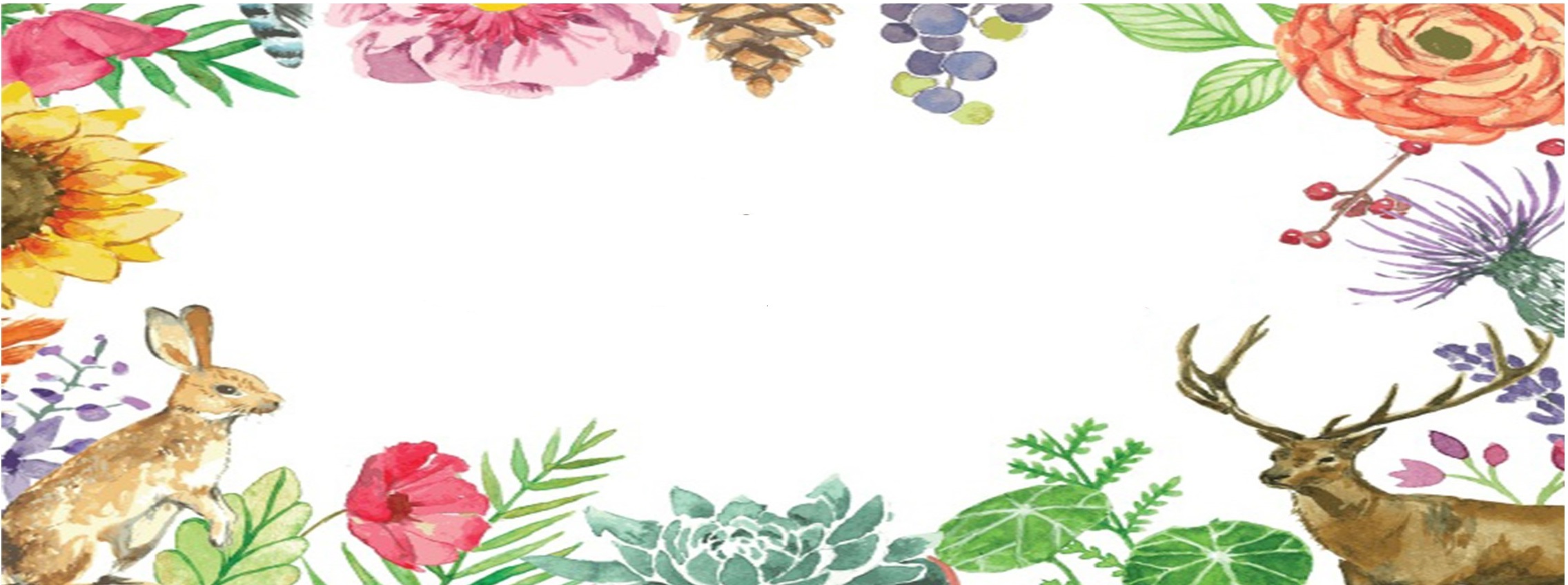 姓  名金額姓  名金額姓  名金額1.社長Designer3,0002.P.P. Case1,0003.P.P. Spring1,0004.P.P. Lawyer1,0005.P.E. Trading1,0006.秘書Human1,0007.社友Alumi1,0008.社友Auto1,0009.社友HPO1,00010.社友Quba1,00011.講師 黃崇雄2,00012.小計：14,000元小計：14,000元小計：14,000元小計：14,000元小計：14,000元小計：14,000元小計：14,000元小計：14,000元小計：14,000元承上期：411,570元承上期：411,570元承上期：411,570元承上期：411,570元承上期：411,570元承上期：411,570元承上期：411,570元承上期：411,570元承上期：411,570元